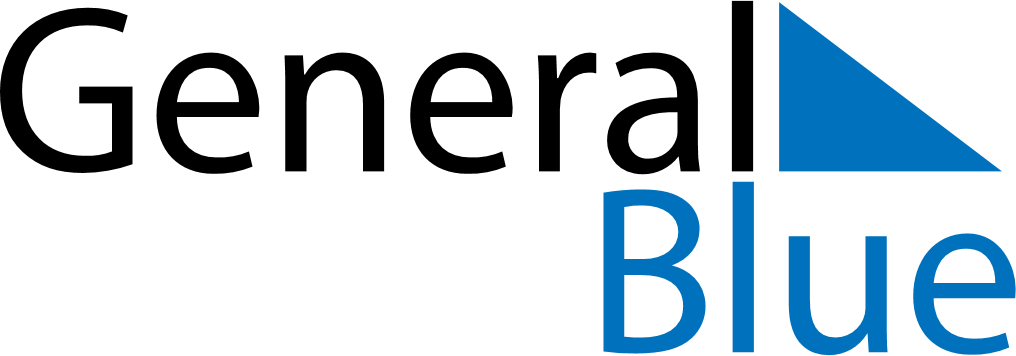 January 2024January 2024January 2024January 2024January 2024January 2024Przechlewo, Pomerania, PolandPrzechlewo, Pomerania, PolandPrzechlewo, Pomerania, PolandPrzechlewo, Pomerania, PolandPrzechlewo, Pomerania, PolandPrzechlewo, Pomerania, PolandSunday Monday Tuesday Wednesday Thursday Friday Saturday 1 2 3 4 5 6 Sunrise: 8:08 AM Sunset: 3:39 PM Daylight: 7 hours and 30 minutes. Sunrise: 8:08 AM Sunset: 3:40 PM Daylight: 7 hours and 31 minutes. Sunrise: 8:08 AM Sunset: 3:41 PM Daylight: 7 hours and 33 minutes. Sunrise: 8:08 AM Sunset: 3:42 PM Daylight: 7 hours and 34 minutes. Sunrise: 8:07 AM Sunset: 3:43 PM Daylight: 7 hours and 36 minutes. Sunrise: 8:07 AM Sunset: 3:45 PM Daylight: 7 hours and 37 minutes. 7 8 9 10 11 12 13 Sunrise: 8:07 AM Sunset: 3:46 PM Daylight: 7 hours and 39 minutes. Sunrise: 8:06 AM Sunset: 3:47 PM Daylight: 7 hours and 41 minutes. Sunrise: 8:05 AM Sunset: 3:49 PM Daylight: 7 hours and 43 minutes. Sunrise: 8:05 AM Sunset: 3:50 PM Daylight: 7 hours and 45 minutes. Sunrise: 8:04 AM Sunset: 3:52 PM Daylight: 7 hours and 47 minutes. Sunrise: 8:03 AM Sunset: 3:53 PM Daylight: 7 hours and 49 minutes. Sunrise: 8:03 AM Sunset: 3:55 PM Daylight: 7 hours and 52 minutes. 14 15 16 17 18 19 20 Sunrise: 8:02 AM Sunset: 3:57 PM Daylight: 7 hours and 54 minutes. Sunrise: 8:01 AM Sunset: 3:58 PM Daylight: 7 hours and 57 minutes. Sunrise: 8:00 AM Sunset: 4:00 PM Daylight: 7 hours and 59 minutes. Sunrise: 7:59 AM Sunset: 4:02 PM Daylight: 8 hours and 2 minutes. Sunrise: 7:58 AM Sunset: 4:03 PM Daylight: 8 hours and 5 minutes. Sunrise: 7:57 AM Sunset: 4:05 PM Daylight: 8 hours and 8 minutes. Sunrise: 7:56 AM Sunset: 4:07 PM Daylight: 8 hours and 11 minutes. 21 22 23 24 25 26 27 Sunrise: 7:54 AM Sunset: 4:09 PM Daylight: 8 hours and 14 minutes. Sunrise: 7:53 AM Sunset: 4:10 PM Daylight: 8 hours and 17 minutes. Sunrise: 7:52 AM Sunset: 4:12 PM Daylight: 8 hours and 20 minutes. Sunrise: 7:50 AM Sunset: 4:14 PM Daylight: 8 hours and 23 minutes. Sunrise: 7:49 AM Sunset: 4:16 PM Daylight: 8 hours and 27 minutes. Sunrise: 7:48 AM Sunset: 4:18 PM Daylight: 8 hours and 30 minutes. Sunrise: 7:46 AM Sunset: 4:20 PM Daylight: 8 hours and 33 minutes. 28 29 30 31 Sunrise: 7:45 AM Sunset: 4:22 PM Daylight: 8 hours and 37 minutes. Sunrise: 7:43 AM Sunset: 4:24 PM Daylight: 8 hours and 40 minutes. Sunrise: 7:42 AM Sunset: 4:26 PM Daylight: 8 hours and 44 minutes. Sunrise: 7:40 AM Sunset: 4:28 PM Daylight: 8 hours and 47 minutes. 